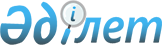 О признании утратившим силу решения маслихата района Байдибек от 28 октября 2020 года № 57/341 "Об утверждении норм образования и накопления коммунальных отходов, тарифов на сбор, вывоз и захоронение твердых бытовых отходов по району Байдибек"Решение Байдибекского районного маслихата Туркестанской области от 25 сентября 2023 года № 6/28. Зарегистрировано в Департаменте юстиции Туркестанской области 27 сентября 2023 года № 6358-13
      В соответствии со статьей 27 Закона Республики Казахстан "О правовых актах", маслихат района Байдибек РЕШИЛ:
      1. Признать утратившим силу решение маслихата района Байдибек "Об утверждении норм образования и накопления коммунальных отходов, тарифов на сбор, вывоз и захоронение твердых бытовых отходов по району Байдибек" от 28 октября 2020 года № 57/341 (зарегистрировано в Реестре государственной регистрации нормативных правовых актов за № 6045).
      2. Настоящее решение вводится в действие по истечении десяти календарных дней после дня его первого официального опубликования.
					© 2012. РГП на ПХВ «Институт законодательства и правовой информации Республики Казахстан» Министерства юстиции Республики Казахстан
				
      Председатель маслихата района Байдибек

А. Кенехан
